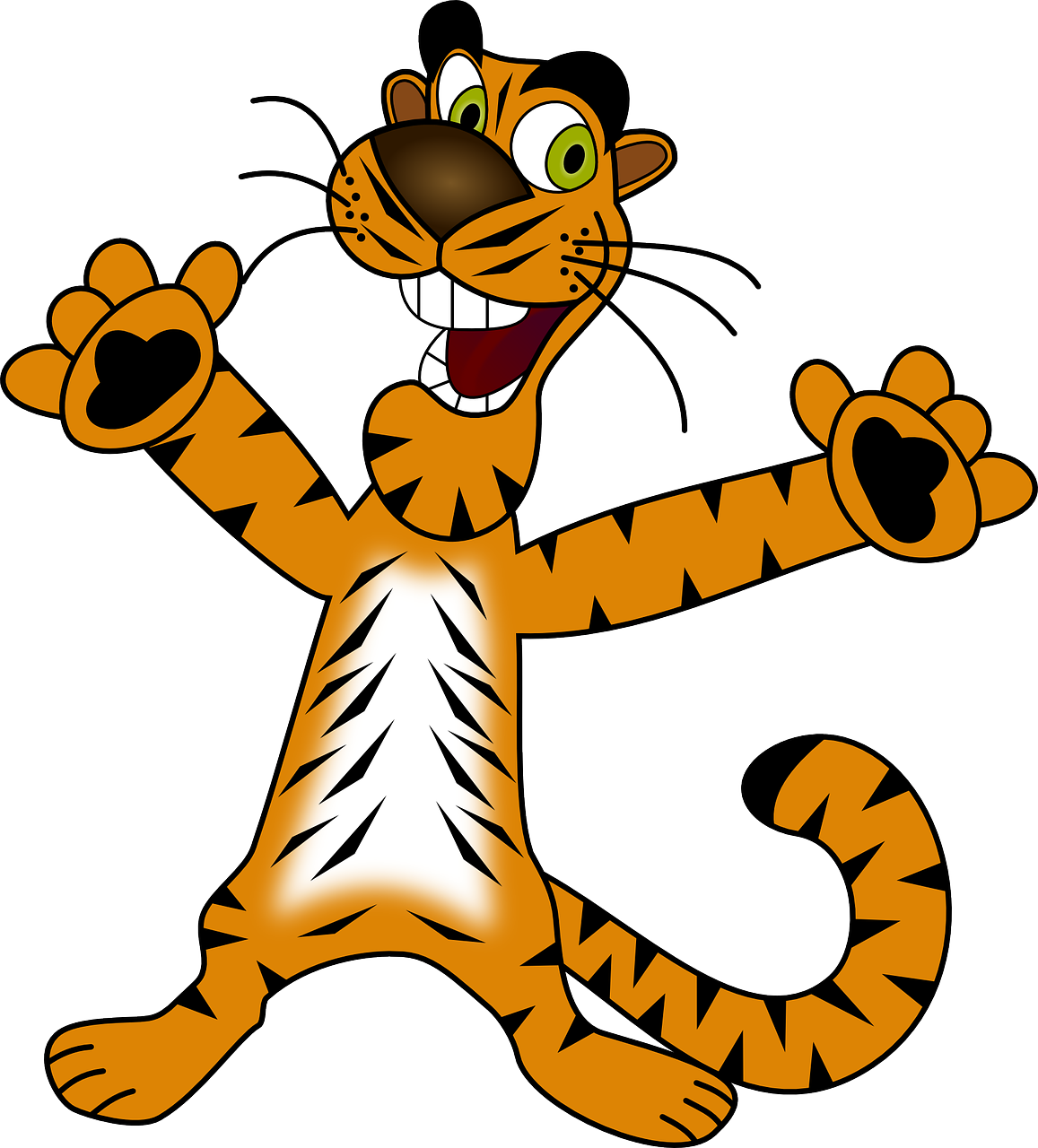 Exciting News    We are welcoming a ginormous amounts of “TIGER PRIDE'' to EJES!!  There is a pretty cool art contest that’s starting to take place in our art classes.  Tell your parents how excited you are to see your artwork hanging in the halls.K-1st- Tiger paws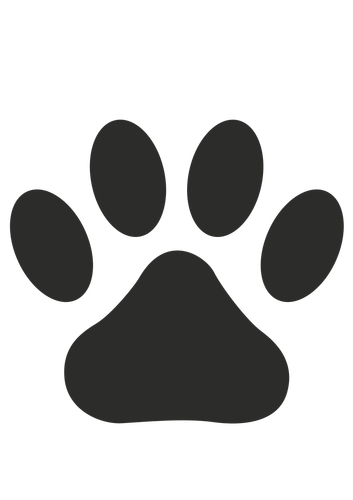 2nd-3rd- Tiger4th-6th- Tiger or motivational poster dealing with RoarThis project will run for a few weeks.  Pictures will fill the hallways and then be voted on by classmates and faculty.  The winner for each grade will be placed on a banner and hung in the gymnasium for all to see. A banner will be added yearly.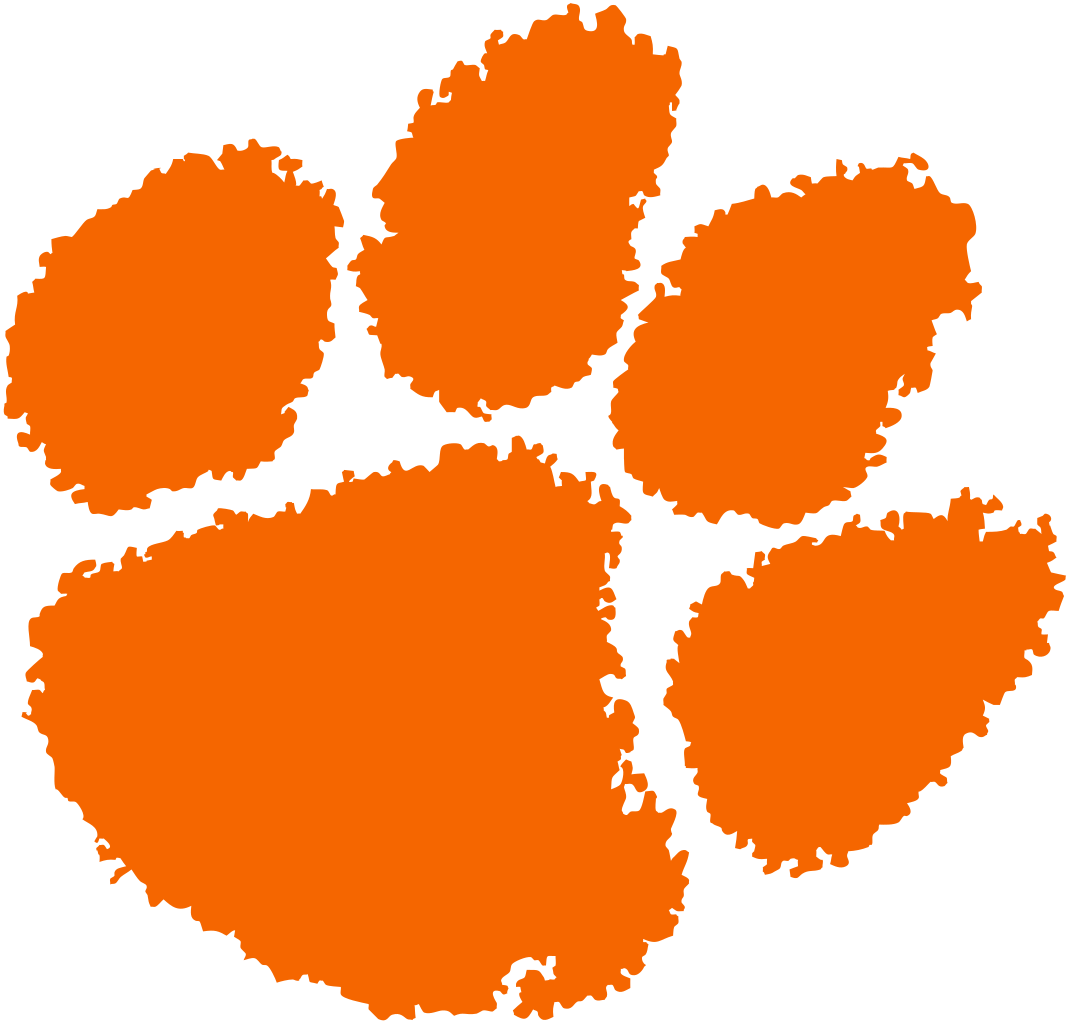 Have fun with this and show your EJES Tiger Pride!!!!Thank you,Tiger Pride Committee